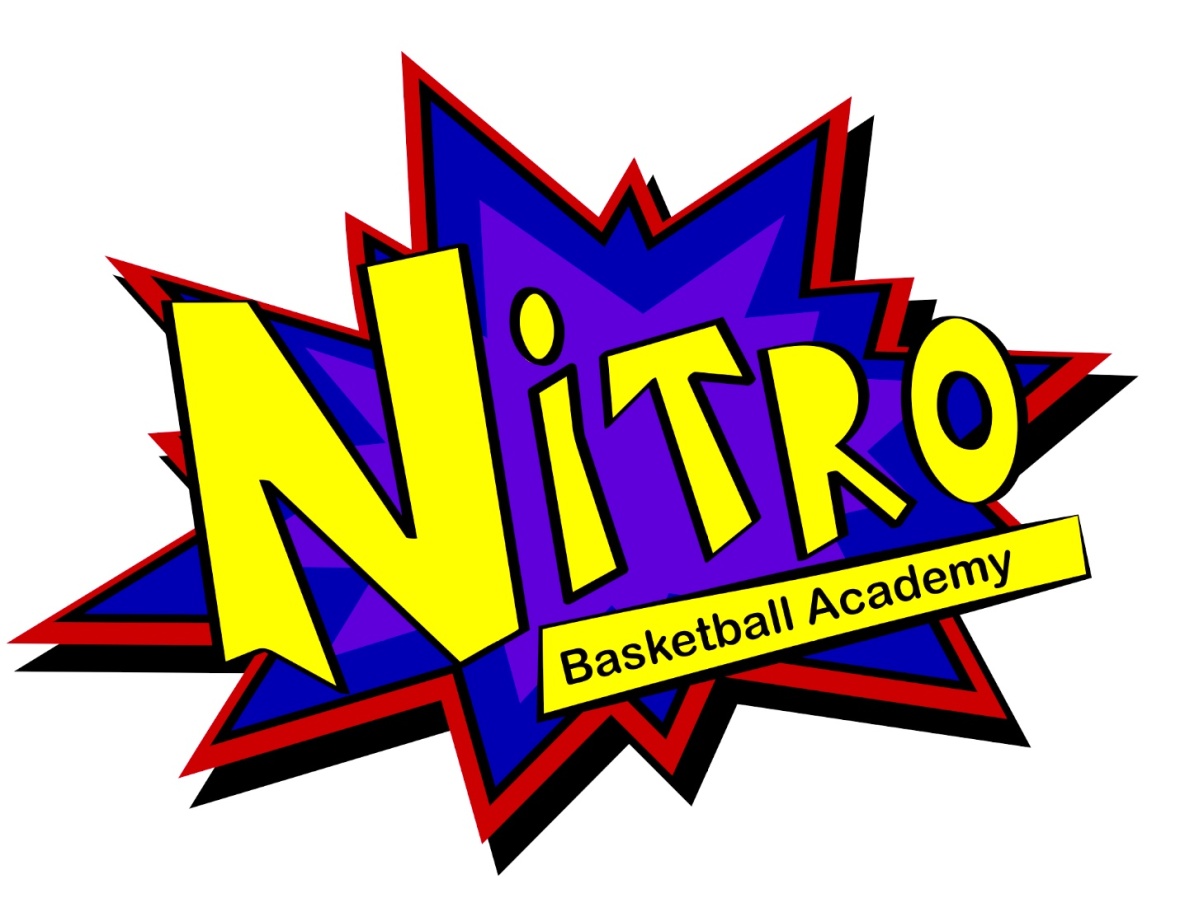 Registration FormName: __________________________                         DOB:    __________________________Email Address: ____________________Address: _________________________  Contact Person 1____________________________Mobile Number: ________________2_____________________________Mobile Number: ________________Cost; $125Internet Banking: ASB.Acc Details; 12-3053-0401960-00 Please include Nitro and child’s name when making payment